Настройка Системы для организации записи на прием через ЕПГУСправочная информация ЕЦПExported on Mar 21, 2023Для организации записи на профилактические осмотры через ЕПГУ должны быть выполнены настройки в структуре медицинской организации и добавлены бирки в расписание.Заполнение ОИД МО, группы отделений и отделенийОИД МО вносится при добавлении МО в Систему и отображается на форме "Паспорт МО". Значение недоступно для редактирования.Для добавления или редактирования OID структурного подразделения:нажмите кнопку "Структура МО" на боковой панели АРМ. Отобразится форма "Структура МО";выберите подразделение в дереве структурных элементов МО;перейдите на вкладку "Группы отделений";выберите группу отделений в списке и нажмите кнопку "Изменить". Отобразится форма для редактирования параметров группы отделений;перейдите на вкладку "ФРМО";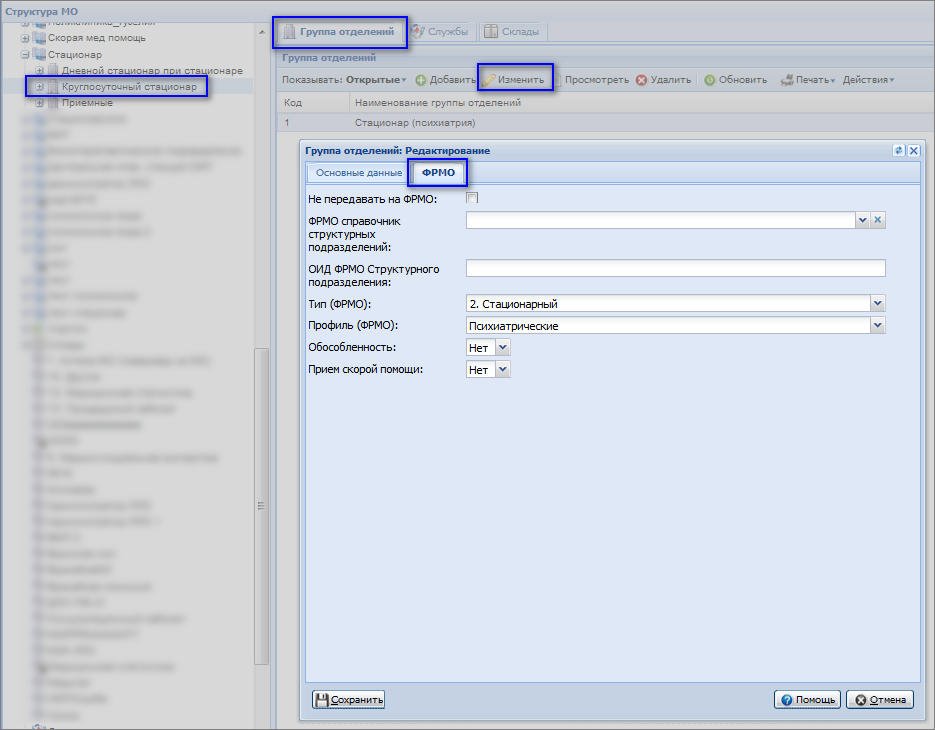 Figure 1 Форма Структура МОвыберите значение в выпадающем списке поля "ФРМО. Справочник структурных подразделений". Поле ОИД ФРМО структурного подразделения будет заполнено на основании выбранного значения;нажмите кнопку "Сохранить";выберите группу отделений (уровень 4. "Группы отделений") в дереве структурных элементов МО;перейдите на вкладку "Отделения";выберите отделение в списке и нажмите кнопку "Изменить". Отобразится форма для редактирования параметров отделения;перейдите на вкладку "ФРМО";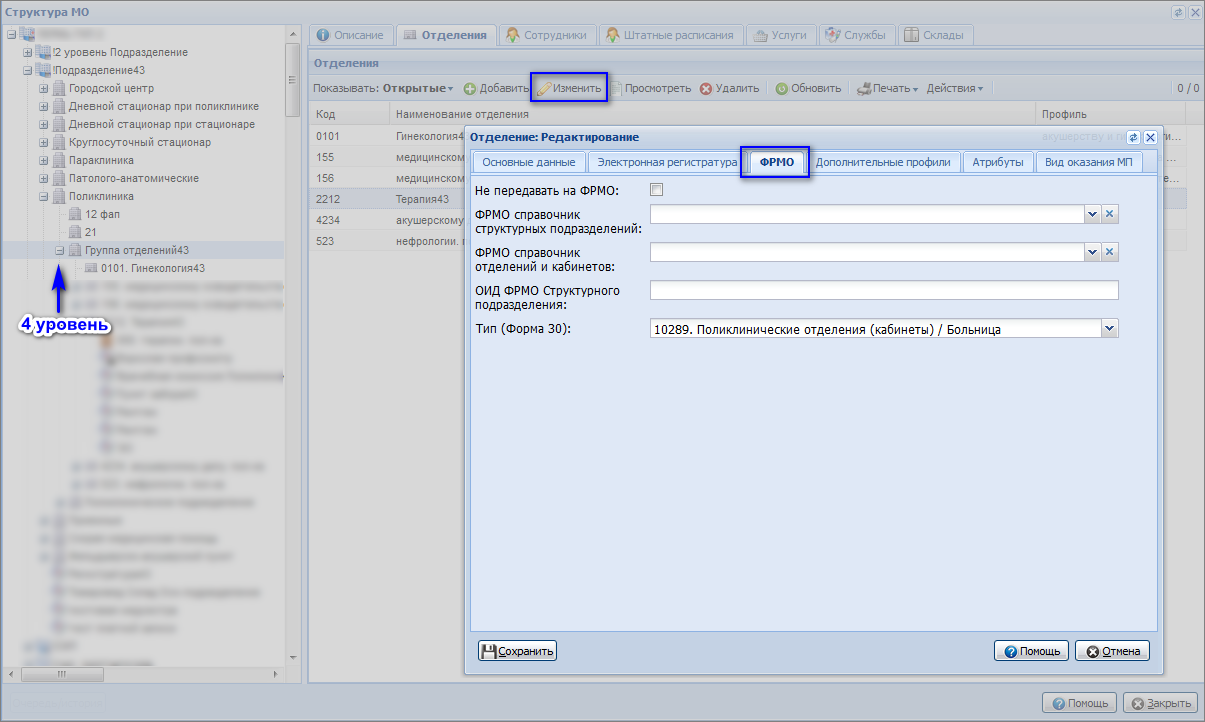 Figure 2 Вкладка ФРМО формы Отделения. Редактированиевыберите значение в выпадающем списке поля "ФРМО Справочник отделений и кабинетов". Поле заполняется для корректной передачи данных в федеральный сервис. Поле отображается и доступно для изменения, если поле "Идентификатор структурного подразделения" не заполнено. Выпадающий список содержит значения из справочника "ФРМО. Справочник отделений и кабинетов";если ранее не было указано значение OID структурного подразделения для группы отделений, то выберите значение в поле "ФРМО. Справочник структурных подразделений".Если в справочниках нет доступных значений для выбора, то необходимо внести информацию на федеральном портале ФРМО. После получения данных с федерального портала ФРМО, значения в справочниках Системы станут доступными. Данные обновляются централизовано по всему региону согласно графику и заявке о необходимости проведения работ.Настройки подразделенияДля подразделения должны быть указаны адрес здания и дата начала работы.Для ввода данных выполните следующие действия:перейдите на форму "Структура МО";перейдите на верхний уровень структуры МО;перейдите на вкладку "Подразделения";выберите подразделение, для которого требуется выполнить настройку, нажмите кнопку "Изменить". Отобразится форма "Подразделение: Редактирование".введите дату в поле "Начало";выберите адрес в поле "Адрес здания";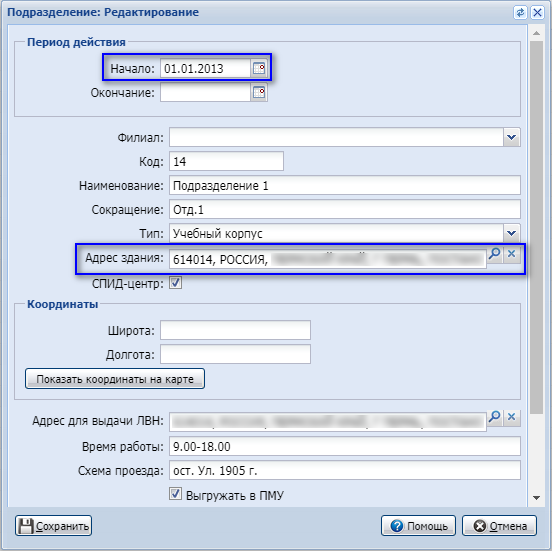 Figure 3 Форма Подразделение. Редактированиенажмите кнопку "Сохранить".Настройки на уровне группы отделенийДля группы отделений должен быть установлен флаг "Включить запись операторами" и указана дата начала работы.Для установки флага:перейдите на форму "Структура МО";перейдите на уровень группы отделений, для которой требуется выполнить настройку.нажмите кнопку "Изменить". Отобразится форма "Группа отделений: Редактирование".введите дату в поле "Начало".установите флаг в поле "Включить запись операторами";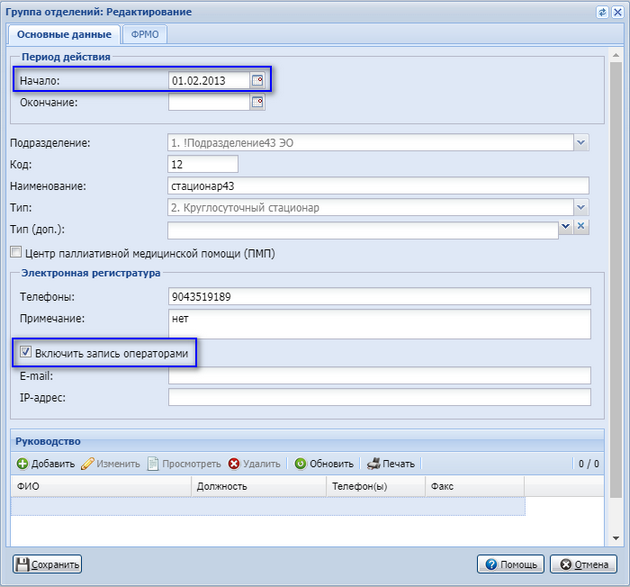 Figure 4 Форма Группа отделений. Редактированиенажмите кнопку "Сохранить".Дата начала работы отделенияДля отделений должна быть указана дата начала работы.Чтобы указать дату, выполните следующие действия:перейдите на форму "Структура МО";перейдите на уровень отделения, для которого требуется выполнить настройку;нажмите кнопку "Изменить". Отобразится форма "Отделение: Редактирование";в поле "Дата создания" укажите дату начала работы отделения;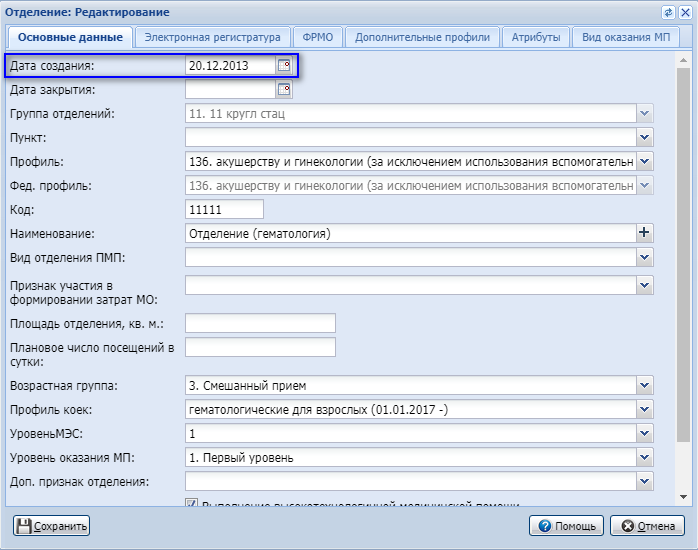 нажмите кнопку "Сохранить".Настройки места работы сотрудникаВ настройках места работы сотрудника должен быть выбран тип записи "Через электронную регистратуру и регистратуру ЭР".Для выбора типа записи выполните следующие действия:перейдите на форму "Структура МО";перейдите на уровень отделения, в котором работает сотрудник;перейдите на вкладку "Сотрудники";выберите сотрудника и нажмите кнопку "Изменить." Отобразится форма "Место работы: Редактирование";перейдите на вкладку "Атрибуты ЭР";выберите значение "Через электронную регистратуру и регистратуру ЭР" в поле "Тип записи";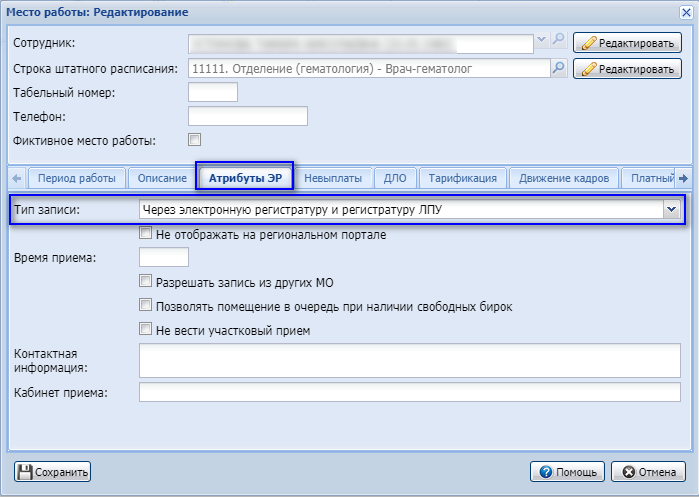 Figure 5 Форма Место работы. Редактированиенажмите кнопку "Сохранить".Добавление бирок в расписаниеДля записи через ЕПГУ будут доступны бирки с типами:"Обычная";"Для интернета".Для добавления таких бирок выполните следующие действия:перейдите на форму "Создание расписания". Форма доступна из форм "Мастер редактирования расписания", "Редактирование расписания работы врача";выберите значение в поле "Тип бирки";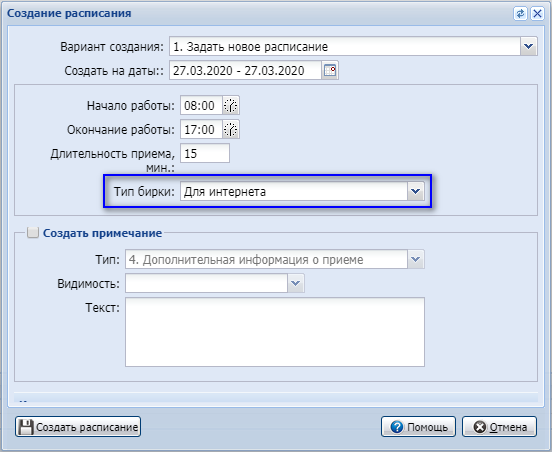 Figure 6 Форма Создание расписаниязаполните остальные данные расписания;нажмите кнопку "Создать расписание".